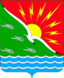 СОВЕТ ДЕПУТАТОВМУНИЦИПАЛЬНОГО ОБРАЗОВАНИЯЭНЕРГЕТИКСКИЙ ПОССОВЕТ НОВООРСКОГО РАЙОНА ОРЕНБУРГСКОЙ ОБЛАСТИТРЕТИЙ СОЗЫВР Е Ш Е Н И Е 24.01.2020                          п. Энергетик                                   № 326В соответствии со статьей 215 Гражданского кодекса Российской Федерации, статьей 14 Федерального закона от 06.10.2003 №131-ФЗ "Об общих принципах организации местного самоуправления в Российской Федерации", приказом Минэкономразвития России от 30.08.2011 №424 "Об утверждении порядка ведения органами местного самоуправления реестров муниципального имущества", Положением «О порядке управления и распоряжения муниципальным имуществом, находящимся в собственности  муниципального образования Энергетикский поссовет Новоорского района Оренбургской области», утвержденным решением Совета депутатов муниципального образования Энергетикский поссовет Новоорского района Оренбургской области от 28.07.2014 №219, руководствуясь Уставом муниципального образования Энергетикский поссовет Новоорского района Оренбургской области, Совет депутатов муниципального образования Энергетикский поссовет Новоорского района Оренбургской области,Р Е Ш И Л:1. Утвердить Положение об учете имущества, находящегося в собственности муниципального образования Энергетикский поссовет Новоорского района Оренбургской области, согласно приложению.         2. Признать утратившим силу решение Совета депутатов муниципального образования Энергетикский поссовет Новоорского района Оренбургской области от 29.08.2014 №228 «Об утверждении Положения об учете имущества, находящегося в собственности муниципального образования Энергетикский поссовет Новоорского района Оренбургской области и ведении реестра муниципального имущества муниципального образования Энергетикский поссовет Новоорского района Оренбургской области.3. Настоящее решение вступает в силу после его обнародования.4.Контроль исполнения настоящего решения возложить на комиссию побюджету, экономике, поселковому хозяйству и муниципальной собственности.Председатель Совета депутатов                           Глава муниципальногомуниципального образования                               образования                                                           Энергетикский поссовет                                        Энергетикский поссовет      ______________    В.В. Рязанов                       ______________  Е.В. Киселёв                    Приложение к решению Совета Депутатов                                                                                          муниципального образования                       Энергетикский поссовет Новоорского района Оренбургской области Об утверждении Положения Об учете имущества, находящегося в собственности муниципального образования Энергетикский поссовет Новоорского района Оренбургской областиот24.01.2020 № 326ПоложениеОб учете имущества, находящегося в собственности муниципального образования Энергетикский поссовет Новоорского района Оренбургской области I. Общие положения1. Настоящее Положение устанавливает порядок учета имущества, находящегося в собственности муниципального образования Энергетикский поссовет Новоорского района Оренбургской области (далее по тексту - муниципальное имущество),  основные принципы его построения и функционирования, состав и перечень регистрируемой информации об объектах учета, порядок ее сбора, обработки и актуализации в соответствии с законодательством Российской Федерации и Оренбургской области, определяющим и регулирующим отношения по возникновению, управлению и распоряжению собственностью.2. Порядок ведения реестра муниципального имущества (далее - Реестр)утвержден приказом Минэкономразвития России от 30.08.2011 №424 «Об утверждении Порядка ведения органами местного самоуправления реестров муниципального имущества», которым установлены правила ведения органами местного самоуправления реестров муниципального имущества, в том числе правила внесения сведений об имуществе в реестры, общие требования к порядку предоставления информации из реестров, а также состав информации о муниципальном имуществе, подлежащим учету в реестрах.Ведение реестра осуществляет уполномоченный орган Администрации муниципального образования Энергетикский поссовет Новоорского района Оренбургской области в лице специалиста по имуществу и землеустройству администрации муниципального образования Энергетикский поссовет Новоорского района Оренбургской области.   3. Реестр муниципального имущества является собственностью муниципального образования Энергетикский поссовет Новоорского района Оренбургской области.4. Неотъемлемой частью реестра являются:журнал учета документов, поступивших для учета муниципального имущества в реестре (далее по тексту - журнал учета документов);журнал учета выписок из реестра об имуществе, являющемся собственностью муниципального образования Энергетикский поссовет Новоорского района Оренбургской области, предоставляемых заинтересованным лицам (далее по тексту - журнал учета выписок);журнал учета отказов в предоставлении информации об имуществе, являющемся  собственностью муниципального образования Энергетикский поссовет Новоорского района Оренбургской области (далее – журнал учета отказов);дела, в которые помещаются документы, поступившие для учета имущества муниципального имущества в реестре и предоставляемые из него, сформированные по признакам отнесения указанного имущества к имуществу, составляющему казну муниципального образования Энергетикский поссовет Новоорского района Оренбургской области, или принадлежности правообладателю (далее - дела). 5.С целью предотвращения утраты сведений реестра на электронных носителях специалист по имуществу и землеустройству формирует резервные копии реестра не реже 1 раза в год, которые должны храниться в местах, исключающих их утрату одновременно с оригиналами, с соблюдением условий и требований, предусмотренных для оригиналов.6. Ведение реестра осуществляется путем помещения в соответствующие его разделы сведений об объектах учета, записей об изменениях сведений об объекте учета или о прекращении права собственности муниципального образования на имущество и исключения изменившихся сведений об имуществе муниципального образования, принадлежащем правообладателям на соответствующем вещном праве или составляющем муниципальную казну муниципального образования Энергетикский поссовет Новоорского района Оренбургской области.7. Данными об объектах учета являются сведения, характеризующие эти объекты учета и позволяющие их идентифицировать.8. Технические средства и информационные технологии автоматизированной информационной системы ведения реестра на электронных носителях определяются специалистом по имуществу и землеустройству.9. Документом, подтверждающим факт учета муниципального имущества в реестре, является выписка из реестра, содержащая реестровый номер правообладателя муниципального имущества и иные достаточные для идентификации имущества сведения по их состоянию в реестре на дату выдачи выписки из него.10. Выписка из реестра является документом, необходимым для осуществления полномочий собственника по совершению сделок с муниципальным имуществом, и предоставляется по формам согласно приложению № 1 и № 2 к настоящему Положению.II. Порядок учета муниципального имущества11. Внесение в реестр сведений об объектах учета и записей об изменении сведений о них осуществляется на основании постановления администрации муниципального образования Энергетикский поссовет Новоорского района Оренбургской области.Правообладатель представляет специалисту по имуществу и землеустройству письменное заявление по форме, установленной в приложении № 3 к настоящему Положению, с приложением: карты учета муниципального имущества, имеющегося у правообладателя (приложение № 4 к настоящему Положению);копий документов, подтверждающих приведенные в карте учета данные об объекте учета (приложение № 10 к настоящему Положению).12. Специалист по имуществу и землеустройству регистрирует заявление с приложенными документами в день его поступления и в течение 20 календарных дней проводит экспертизу представленных документов, по результатам которой принимает одно из решений:о внесении объекта учета в реестр;о приостановлении процедуры учета;об отказе о внесении в реестр.13. В случае возникновения у специалиста по имуществу и землеустройству сомнений в достоверности представленных данных специалист по имуществу и землеустройству уведомляет об этом заявителя, который обязан в течение 15 календарных дней представить дополнительные сведения, при этом срок проведения процедуры учета продлевается, но не более чем на 10 календарных дней со дня представления дополнительных сведений.14. Специалист по имуществу и землеустройству принимает решение об отказе о внесении в реестр в случаях, если установлено, что:имущество не относится к объектам учета;имущество не находится в собственности муниципального  образования;не подтверждены права лица на муниципальное имущество;документы, необходимые для включения сведений в реестр  согласно приложению № 10 к настоящему Положению, не представлены или представлены не полностью.15. После устранения недостатков, послуживших основанием для отказа внесения, заявитель вправе вновь обратиться с заявлением для проведения процедуры учета муниципального имущества.16. Специалист по имуществу и землеустройству при наличии документально подтвержденных данных о передаче муниципального имущества правообладателю, не представившему заявление и документы, указанные в пункте 11 настоящего Положения, для внесения в реестр, имеет право в одностороннем порядке включить в реестр объекты учета с присвоением временного реестрового номера правообладателю.17.При изменении сведений об объекте учета правообладатель в течение 15 календарных дней со дня получения изменений представляет специалисту по имуществу и землеустройству для внесения в Реестр:письменное заявление по форме, установленной в приложении № 3.1 к настоящему Положению; сведения об объекте учета, включающие новые данные о правообладателях;копии документов, подтверждающих новые сведения об объекте учета, заверенные надлежащим образом.18. В случае ликвидации юридического лица, являющегося правообладателем, после получения выписки из Единого государственного реестра юридических лиц и ликвидационного баланса, правообладатель в течение 15 календарных дней представляет указанные документы в реестр для внесения изменений в соответствующие разделы реестра, а поступившие документы подшиваются в дело.Ликвидационный баланс не требуется, если лицо было признано судом несостоятельным (банкротом) и ликвидировано в порядке конкурсного производства.19. После поступления имущества в муниципальную собственность муниципального образования Энергетикский поссовет Новоорского района Оренбургской области специалист по имуществу и землеустройству в течение 30 календарных дней со дня получения документов, содержащих сведения об этом имуществе и возникновении права собственности муниципального образования Энергетикский поссовет Новоорского района Оренбургской области на него, а в отношении имущества, ранее поступившего в муниципальную казну муниципального образования Энергетикский поссовет Новоорского района Оренбургской области, со дня получения на него правоустанавливающих документов по результатам экспертизы устанавливает подлинность и полноту поступивших документов, а также достоверность и полноту содержащихся в них сведений, помещает их в соответствующий подраздел реестра, а поступившие документы - в дело.20. После прекращения права собственности Энергетикский поссовет Новоорского района Оренбургской области на имущество, составляющее муниципальную казну муниципального образования Энергетикский поссовет Новоорского района Оренбургской области, специалист по имуществу и землеустройству в течение 30 календарных дней со дня получения документа, подтверждающего прекращение указанного права на недвижимое имущество, исключает указанное имущество из реестра и помещает документы в дело, которое перемещает в архив администрации.При передаче имущества из муниципальной казны муниципального образования Энергетикский поссовет Новоорского района Оренбургской области и возникновении на него вещного права специалист по имуществу и землеустройству в течение 30 дней вносит соответствующие изменения в реестр и помещает документы в соответствующие дела.21. Право муниципальной собственности муниципального образования Энергетикский поссовет Новоорского района Оренбургской области на недвижимое имущество и сделки с ним подлежат государственной регистрации в соответствии с действующим законодательством Российской Федерации.22. Контроль полноты, достоверности и своевременности представления правообладателями информации об учете муниципального имущества, принадлежащего им на соответствующем вещном праве, по результатам сверки сведений реестра и муниципальных информационных систем, документальные и иные проверки правообладателей, связанные с учетом муниципального имущества, осуществляются специалистом по имуществу и землеустройству.III. Порядок ведения Реестра23. Ведение Реестра представляет собой формирование базы данных муниципального имущества на электронном и бумажном носителях и включает в себя:занесение в базу данных информации об объектах учета и возникновении прав на объекты;обновление базы данных (занесение информации о движении объектов учета, изменении стоимости объектов, изменении прав на объекты);исключение из базы данных сведений об объектах при изменении формы собственности или других вещных прав на объекты учета либо прекращение прав на объекты. Данные на объекты учета, исключаемые из информационной базы, переносятся в архив;фиксирование информации на бумажном носителе не реже одного раза в год.24. Основаниями для включения или исключения объекта учета из реестра являются:свидетельства о государственной регистрации права муниципальной собственности на недвижимое имущество либо выписки из Единого государственного реестра прав на недвижимое имущество и сделок с ним, удостоверяющая проведенную государственную регистрацию.государственная регистрация перехода права на недвижимое имущество  и сделок с ним (прекращение права);акты государственных органов и органов местного самоуправления, предусмотренные действующим законодательством Российской Федерации в качестве основания возникновения гражданских прав и обязанностей;вступившие в законную силу судебные акты;договоры и иные сделки, предусмотренные законом либо не противоречащие ему;акты приёма-передачи имущества;свидетельства о внесении записи в Единый государственный реестр юридических лиц в связи с ликвидацией юридического лица;иные основания, предусмотренные действующим законодательством Российской Федерации.25. Правообладатели муниципального имущества ежегодно до 1 апреля представляют специалисту по имуществу и землеустройству обновленные данные на бумажном носителе в одном экземпляре по формам согласно приложениям № 4 - 9 к настоящему Положению и копии документов, подтверждающих приведенные в карте учета данные об объектах учета согласно приложению № 10 к настоящему Положению, по состоянию на 1 января текущего года.26. Органы местного самоуправления муниципального образования Энергетикский поссовет Новоорского района Оренбургской области не позднее 30 календарных дней после приобретения оборудования, иного имущества или ввода в действие объекта, построенного, созданного или приобретенного за счет средств местного бюджета, выделяемых юридическим лицам на строительство объектов, развитие производства или приобретение оборудования в соответствии с законодательством Российской Федерации представляют специалисту по имуществу и землеустройству необходимые документы для внесения имущества в реестр.27. Представители интересов муниципального образования Энергетикский поссовет Новоорского района Оренбургской области в хозяйственных обществах, акции (доли, вклады) которых находятся в муниципальной собственности, осуществляют контроль за достоверным и своевременным представлением специалисту по имуществу и землеустройству информации о находящихся в муниципальной собственности акциях (долях, вкладах) хозяйственных обществ, а также имеющихся у них объектов муниципальной собственности, не вошедших в уставный (складочный) капитал, ежегодно, до 1 апреля года, следующего за отчетным.28. Если в результате осуществления контроля выявлено имущество, которое не представлено к учету в реестре и (или) новые сведения о котором не представлены для внесения изменений в реестр, и установлено, что оно, в том числе имущество, право собственности муниципального образования, на которое не зарегистрировано или не подлежит регистрации, находится в собственности муниципального образования, специалист по имуществу и землеустройству в течение 15 календарных дней со дня завершения контроля предлагает правообладателю в течение 15 календарных дней представить дополнительные данные специалисту по имуществу и землеустройству.В случае невыполнения правообладателем указанного требования отдел может инициировать принятие к правообладателю мер ответственности в соответствии с законодательством Российской Федерации.V. Заключительные положения29. Правообладатели, органы местного самоуправления муниципального образования Энергетикский поссовет Новоорского района Оренбургской области и иные органы и (или) организации в соответствии с законодательством Российской Федерации несут административную ответственность за:непредставление или ненадлежащее представление сведений об имуществе муниципальной собственности либо представление недостоверных и (или) неполных сведений о нем специалисту по имуществу и землеустройству;нарушение сроков представления информации, установленных настоящим Положением.Председатель Совета депутатов                           Глава муниципальногомуниципального образования                               образования                                                           Энергетикский поссовет                                        Энергетикский поссовет      ______________    В.В. Рязанов                       ______________  Е.В. КиселёвПриложение № 1к Положению
        об учете имущества, находящегося в собственности муниципального образованияЭнергетикский поссоветНовоорского района Оренбургской областиФорма выписки длягосударственной регистрации праваВыписка
из реестра муниципального имущества                                                        муниципального образования Энергетикский поссовет Новоорского района Оренбургской областиНастоящая выписка содержит сведения о здании (помещении, сооружении)_________________________________________________________внесенные в реестр муниципального имущества муниципального образования Энергетикский поссовет Новоорского района Оренбургской области и имеющие следующие значения:Инициалы, фамилия исполнителя, номер телефона Приложение № 2к Положениюоб учете имущества, находящегося в собственности муниципального образования Энергетикский поссоветНовоорского района Оренбургской областиФормавыписки для иных целейВыписка № _________
из реестра муниципального имущества муниципального образования Энергетикский поссовет Новоорского района Оренбургской областидата подготовкиВерно М.П.Инициалы, фамилия исполнителя, номер телефонаПриложение № 3к Положениюоб учете имущества, находящегося в собственности муниципального образования Энергетикский поссоветНовоорского района Оренбургской областиУгловой штамп организации,направляющей запросЗаявление
о проведении процедуры учета имущества, являющегося
собственностью муниципального образования Энергетикский поссовет Новоорского района Оренбургской областиВ соответствии с Положением «О порядке управления и распоряжения муниципальным имуществом, находящимся в собственности муниципального образования Энергетикский поссовет Новоорского района Оренбургской области», утвержденного решением Совета депутатов муниципального образования Энергетикский поссовет Новоорского района Оренбургской области от 28.07.2014 № 219, прошу провести экспертизу представленных документов согласно приложению к настоящему заявлению, и внести в реестр муниципального имущества муниципального образования Энергетикский поссовет Новоорского района Оренбургской области имущество, имеющееся у___________________________________________________________________,                                    (полное наименование правообладателя)и выдать выписку из вышеуказанного реестра в случае принятия положительного решения.         М.П.    Приложение № 3.1к Положениюоб учете имущества, находящегося в собственности муниципального образования Энергетикский поссоветНовоорского района Оренбургской областиУгловой штамп организации,направляющей запросЗаявление
об изменении сведений об объекте учета имущества, являющегося
собственностью муниципального образования Энергетикский поссовет Новоорского района Оренбургской областиВ соответствии с Положением «О порядке управления и распоряжения муниципальнымимуществом, находящимся в собственности муниципального образования Энергетикский поссовет Новоорского района Оренбургской области», утвержденного решением Совета депутатов муниципального образования Энергетикский поссовет Новоорского района Оренбургской области от 28.07.2014 № 219,прошу провести экспертизу представленных документов согласно приложению к настоящему заявлению, и внести изменения в реестр муниципального имущества муниципального образования Энергетикский поссовет Новоорского района Оренбургской области, по имуществу __________________________________имеющемуся у_____________________________________________________________________________________,                                 (полное наименование правообладателя)и выдать выписку из вышеуказанного реестра в случае принятия положительного решения.         М.П.Инициалы, фамилия исполнителя, номер телефонаПриложение № 4к Положениюоб учете имущества, находящегося в собственности муниципального образования Энергетикский поссоветНовоорского района Оренбургской областиРеестровый номер __________________от "____" ________________________ г.Карта учета
муниципального имущества муниципального образования Энергетикский поссовет Новоорского района Оренбургской области, имеющегося у правообладателяМ.П.Приложение № 5к Положениюоб учете имущества, находящегося в собственности муниципального образования Энергетикский поссоветНовоорского района Оренбургской областиПеречень
объектов недвижимости, имеющихся у правообладателя ___________________________________ Руководитель    _________________   ___________________   _________________                    (подпись)        (инициалы, фамилия)   (номер телефона)Главный бухгалтер   ______________   __________________   _________________                       (подпись)     (инициалы, фамилия)   (номер телефона)Перечень составлен "____" ______________ годаМ.П.Приложение № 6к Положениюоб учете имущества, находящегося в собственности муниципального образования Энергетикский поссоветНовоорского района Оренбургской областиПеречень
объектов незавершенного строительства, имеющихся у правообладателя 
______________________________________________Руководитель    _________________   ___________________   _________________                    (подпись)        (инициалы, фамилия)   (номер телефона)Главный бухгалтер   ______________   __________________   _________________                       (подпись)     (инициалы, фамилия)   (номер телефона)Перечень составлен "____" ______________ годаМ.П.Приложение № 7к Положениюоб учете имущества, находящегося в собственности муниципального образования Энергетикский поссоветНовоорского района Оренбургской областиПеречень движимого имущества, первоначальная балансовая стоимость которого превышает 100 тыс. рублей, особо ценного движимого имущества, и автотранспортных средств, имеющихся у правообладателя ________________ Руководитель    _________________   ___________________   _________________                    (подпись)        (инициалы, фамилия)   (номер телефона)Главный бухгалтер   ______________   __________________   _________________                       (подпись)     (инициалы, фамилия)   (номер телефона)Перечень составлен "____" ______________ годаМ.П.Приложение № 8к Положениюоб учете имущества, находящегося в собственности муниципального образования Энергетикский поссоветНовоорского района Оренбургской областиСведения об акциях, долях (вкладах) в уставном (складочном) капитале хозяйственного общества или товарищества Руководитель    _________________   ___________________   _________________                    (подпись)        (инициалы, фамилия)   (номер телефона)Главный бухгалтер   ______________   __________________   _________________                       (подпись)     (инициалы, фамилия)   (номер телефона)Перечень составлен "____" ______________ годаМ.П.Приложение № 9к Положениюоб учете имущества, находящегося в собственности муниципального образования Энергетикский поссоветНовоорского района Оренбургской областиПеречень
земельных участков, имеющихся у правообладателя 
_________________________________________Руководитель    _________________   ___________________   _________________                    (подпись)        (инициалы, фамилия)   (номер телефона)Главный бухгалтер   ______________   __________________   _________________                       (подпись)     (инициалы, фамилия)   (номер телефона)Перечень составлен "____" ______________ годаМ.П.Приложение № 10к Положениюоб учете имущества, находящегося в собственности муниципального образования Энергетикский поссоветНовоорского района Оренбургской областиПеречень
документов, подтверждающих приведенные в карте учета и перечне объектов недвижимости данные об объекте учета1. Распоряжение, приказ о создании.2.Учредительные документы (устав, положение) с изменениями и дополнениями.3. Свидетельство о регистрации юридического лица в ЕГРЮЛ.4. Свидетельство о постановке юридического лица на учет в налоговом органе.5.Уведомление Территориального органа Федеральной службы государственной статистики по Оренбургской области.6.Баланс правообладателя на последний отчетный период, заверенный соответствующим органом.7.Копии годовой бухгалтерской отчетности в соответствии с действующим законодательством.8. Копия документа, подтверждающего полномочия руководителя юридического лица.9. Свидетельство о праве или иные документы на земельный участок.10.Свидетельства о государственной регистрации вещного права на объекты недвижимого имущества.11.Решение, постановление, распоряжение о закреплении в муниципальной собственности области акций, "золотой акции".12. Документ, подтверждающий нахождение объекта недвижимости на учете у правообладателя (распорядительный акт, акт приема-передачи, технический паспорт или справка БТИ, инвентарная карточка учета, паспорт транспортного средства и т.п.).Правообладатель представляет копии вышеуказанных документов, заверенных подписью руководителя и печатью.	Пояснительная запискак проекту решения Совета депутатов «Об утверждении Положения «Об учете имущества, находящегося в собственности муниципального образования Энергетикский поссовет Новоорского района Оренбургской области»В соответствии с экспертным заключением Государственно-правового управления аппарата губернатора и правительства Оренбургской области от 10.10.2019 №21/321/2019 на решение Совета депутатов муниципального образования Энергетикский поссовет Новоорского района Оренбургской области от 29.08.2014 №228«Об утверждении Положения «Об учете имущества, находящегося в собственности муниципального образования Энергетикский поссовет Новоорского района Оренбургской области» (далее – решение Совета депутатов №228)о несоответствии его действующему законодательству, по следующим основаниям:Согласно части 5 статьи 51 Федерального закона от 06.10.2003 №131-ФЗ "Об общих принципах организации местного самоуправления в Российской Федерации" органы местного самоуправления ведут реестры муниципального имущества в порядке, установленном уполномоченным Правительством Российской Федерации федеральным органом исполнительной власти.Порядок ведения органами местного самоуправления реестров муниципального имущества утвержден приказом Минэкономразвития России от 30.08.2011 №424 "Об утверждении Порядка ведения органами местного самоуправления реестров муниципального имущества», которым установлены правила ведения органами местного самоуправления реестров муниципального имущества, в том числе правила внесения сведений об имуществе в реестры, общие требования к порядку предоставления информации из реестров, состав информации о муниципальном имуществе, подлежащем учету в реестрах.Таким образом, определение основных принципов ведения реестра муниципального имущества, а также состав имущества, подлежащие учету в реестре, порядок внесения сведений в реестр, указанные в  решение Совета депутатов №228 не входит в компетенцию органов местного самоуправления и не соответствует норме Федерального закона от 06.10.2003 №131-ФЗ.В связи с вышеизложенным предлагается признать утратившим силу решение Совета депутатов от 29.08.2014 №228 и принять решение об утверждении Положения Об учете имущества, находящегося в собственности муниципального образования Энергетикский поссовет Новоорского района Оренбургской области. Об утверждении Положения Об учете имущества, находящегося в собственности муниципального образования Энергетикский поссовет Новоорского района Оренбургской области""20г.№(полное наименование объекта учета в предложном падеже)Nп/пНаименование сведенийНаименование сведенийЗначение сведенийЗначение сведений1.НаименованиеНаименование2.АдресАдрес3.ПравообладательПравообладатель3.1.3.2.4.Документы - основаниявозникновения:Документы - основаниявозникновения:4.1.Права собственностиПрава собственности4.2.Права хозяйственного ведения (оперативного управления)Права хозяйственного ведения (оперативного управления)5.Общая площадь (кв. м)Общая площадь (кв. м)6.ЭтажностьЭтажность7.ЛитераЛитера_____________________(наименование должности)_____________________(наименование должности)__________(подпись)__________(подпись)___________________________(инициалы, фамилия)1.Наименование объекта2.Местонахождение объекта (для объекта недвижимого имущества)3.Идентификационные характеристики объекта4.Форма собственности5.Правообладатель6.Объем прав7.Реестровый номер объекта учета и дата его присвоения_____________________(наименование должности)__________(подпись)___________________________(инициалы, фамилия)Наименование должности руководителя________________(подпись)___________________________(инициалы, фамилия)Наименование должности руководителя________________(подпись)____________________________(инициалы, фамилия)N п/пНаименование данных об объекте учета на ____.____.20__ годаХарактеристика данных1231.Реквизиты и основные данные правообладателяРеквизиты и основные данные правообладателя1.1.Полное наименование, ОКПО1.2.Юридический адрес/адрес местонахождения, ОКТМО1.3.Вышестоящий орган, ОКОГУ1.4.Основной вид деятельности, ОКВЭД1.5.Номера телефона, факса1.6.Фамилия, имя, отчество руководителя1.7.Форма собственности, ОКФС1.8.Организационно-правовая форма, ОКОПФ1.9.Идентификационный номер налогоплательщика1.10.Стоимость основных средств (рублей)1.11.Стоимость чистых активов (рублей)1.12.Среднесписочная численность персонала1.13.Уставный (фонд) капитал (рублей)1.14.Специальное право ("Золотая акция") (да/нет)1.15.Представители района в акционерном обществе (Ф.И.О., наименование организации, номер телефона)2.Состав объекта учетаСостав объекта учета2.1.Недвижимость, стоимость первоначальная/остаточная (рублей)2.2.Объекты незавершенного строительства, первоначальная балансовая стоимость (рублей)2.3.Движимое имущество, первоначальная/остаточная стоимость (рублей), в том числе: имущество, первоначальная стоимость которого превышает 100 000 рублей; особо ценное имущество 2.4.Нематериальные активы, (рублей)2.5.Акции, доли (вклады), находящиеся в муниципальной собственности Новоорского района Оренбургской области (процентов в уставном капитале)Руководитель_____________________(подпись)________________________________(инициалы, фамилия)________________________________(номер телефона)Главный бухгалтер_____________________(подпись)________________________________(инициалы, фамилия)________________________________(номер телефона)N п/пНаименование объекта недвижимостиАдресПамятник истории и культуры (да/нет)Документ - основание возникновенияДокумент - основание возникновенияИнвентарный номер (по карточке основных средств)Балансовая стоимость (рублей)Остаточная стоимость (рублей)Общая площадь (кв.м)/протяженность (пог.м)Литера/этажностьN п/пНаименование объекта недвижимостиАдресПамятник истории и культуры (да/нет)права собственности вещного праваИнвентарный номер (по карточке основных средств)Балансовая стоимость (рублей)Остаточная стоимость (рублей)Общая площадь (кв.м)/протяженность (пог.м)Литера/этажность1234567891011Итого (по графам 8, 9, 10)Итого (по графам 8, 9, 10)Итого (по графам 8, 9, 10)N п/пНаименование объектаАдрес местонахожденияСроки строительства (начало/окончание)Характеристика объекта (общая площадь (кв. м)/протяженность (пог. м)Балансовая стоимость, рублейНаименование юридического лица, для которого строится объектИсточники финансирования (собственные средства, субвенции, субсидии, инвестиции, иное)Степень готовности, процентов/стадия строительства123456789Итого (графа 6)N п/пНаименование имуществаМарка, модельГод выпускаИнвентарный номерХарактеристики данных (для автотранспортных средств)Характеристики данных (для автотранспортных средств)Характеристики данных (для автотранспортных средств)Характеристики данных (для автотранспортных средств)Стоимость (рублей)Стоимость (рублей)N п/пНаименование имуществаМарка, модельГод выпускаИнвентарный номеридентификационный номер (VIN)регистрационный знакномер двигателяномер кузовапервоначальнаяостаточная1234567891011Итого (по графам 12, 13)Итого (по графам 12, 13)Итого (по графам 12, 13)N п/пНаименование акционерного общества (эмитента), хозяйственного общества (товарищества)Адрес акционерного общества (эмитента), хозяйственного общества (товарищества), номер телефонаФамилия, имя, отчество руководителяСумма вклада (рублей)Вид вкладаДата внесения вкладаУставный капитал (рублей)/доля в уставном капитале (процентов)Количество акций (шт.)/номинал (рублей)Основание для внесения вкладаПредставители в совете директоров (фамилия, имя, отчество, наименование организации, номер телефона)1234567891011N п/пНаименование (кадастровый номер)АдресПлощадь (кв. м)Категория земель/вид разрешенного использованияНаименование строений, расположенных на земельном участкеКадастровая стоимость (рублей)Документ - основание возникновения праваДокумент - основание возникновения праваN п/пНаименование (кадастровый номер)АдресПлощадь (кв. м)Категория земель/вид разрешенного использованияНаименование строений, расположенных на земельном участкеКадастровая стоимость (рублей)Муниципальное образование Новоорский район Оренбургской областииного права (с указанием вида права)123456789